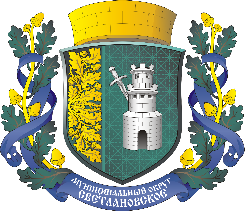 САНКТ-ПЕТЕРБУРГМУНИЦИПАЛЬНОЕ ОБРАЗОВАНИЕМУНИЦИПАЛЬНЫЙ ОКРУГ СВЕТЛАНОВСКОЕАДМИНИСТРАЦИЯПОСТАНОВЛЕНИЕ «Об утверждении перечня муниципальных программ МО Светлановское»В соответствии с Бюджетным кодексом Российской Федерации в целях достижения стратегических целей и задач развития МО Светлановское Местная администрация внутригородского муниципального образования Санкт-Петербурга муниципальный округ СветлановскоеПОСТАНОВЛЯЕТ:1. Утвердить перечень муниципальный программ внутригородского муниципального образования Санкт-Петербурга муниципальный округ Светлановское согласно Приложения 1 к настоящему Постановлению.2. С момента вступления в силу настоящего Постановления признать утратившими силу нормативные правовые акты Администрации МО Светлановское, регулирующие утверждение перечня муниципальных программ внутригородского муниципального образования Санкт-Петербурга муниципальный округ Светлановское.3. Настоящее Постановление вступает в силу с момента возникновения правоотношений при составлении и исполнении бюджета МО Светлановское, начиная с бюджета на 2022 год и плановый период 2023 и 2024 годов.4. Настоящее Постановление подлежит опубликованию на официальном сайте муниципального образования муниципального округа Светлановское https://www.mo-svetlanovskoe.spb.ru/ в течение 10 дней с момента принятия.5.    Постановление вступает в силу с момента его официального опубликования.6.    Контроль исполнения настоящего Постановления оставляю за собой.Глава Администрации                                                                             С.С. КузьминПриложение 1к Постановлению Администрации МО Светлановское№ 21 от 22.08.2021 годаПЕРЕЧЕНЬ МУНИЦИПАЛЬНЫХ ПРОГРАММвнутригородского муниципального образования Санкт-Петербурга муниципальный округ Светлановскоеот 22 августа 2021 года№ 21  № п/пНаименование муниципальной программы/подпрограммыОтветственный исполнитель муниципальной программы/подпрограммы1Муниципальная программа мероприятий, направленных на решение вопроса местного значения «Шаг к безопасности»:Организационно-распорядительный отдел Администрации МО Светлановское2.1Подпрограмма 1 «Участие в профилактике терроризма и экстремизма, а также в минимизации и (или) ликвидации их последствий на территории муниципального образования»Организационно-распорядительный отдел Администрации МО Светлановское2.2Подпрограмма 2 «Участие в реализации мер по профилактике дорожно-транспортного травматизма на территории муниципального образования»Организационно-распорядительный отдел Администрации МО Светлановское2.3Подпрограмма 3 «Участие в деятельности по профилактике правонарушений в Санкт-Петербурге в соответствии с федеральным законодательством и законодательством Санкт-Петербурга»Организационно-распорядительный отдел Администрации МО Светлановское2.4Подпрограмма 4 «Участие в установленном порядке в мероприятиях по профилактике незаконного потребления наркотических средств и психотропных веществ, новых потенциально опасных психоактивных веществ, наркомании в Санкт-Петербурге»Организационно-распорядительный отдел Администрации МО Светлановское2.5Подпрограмма 5 «Участие в создании условий для реализации мер, направленных на укрепление межнационального и межконфессионального согласия, сохранение и развитие языков и культуры народов Российской Федерации, проживающих на территории муниципального образования, социальную и культурную адаптацию мигрантов, профилактику межнациональных (межэтнических) конфликтов»Организационно-распорядительный отдел Администрации МО Светлановское2Муниципальная программа мероприятий, направленных на решение вопроса местного значения «Благоустройство территории муниципального образования»Отдел благоустройства Администрации МО Светлановское